COBBLESTONE PARK LADIES GOLF ASSOCIATIONFEBRUARY & MARCH HAPPENINGSCOBBLESTONE PARK MEMBER EVENTMarch 17 at 9AM CPLGA St Paddy's Day tournament/ get together. Meet at 9AM,  first tee time 9:24 AM with snacks after play. Mark your calendar and get your "green" ready. SANDLAPPER ( 4TH TUESDAY, 9:30 AM START)Contact Lydia Neeley: 828-699-6889, LydWNee@gmail.comTBDTEAM MATCH PLAY (9:30 am SHOTGUN BE THERE BY 9am)Wednesday, March 4th at Cobblestone. Contact is Alice Ward: 803-629-0512(cell) or AWDaisy@aol.com. Alice will send out a request for players.HANDICAP MATCH PLAY (9:30 am SHOTGUN START BE THERE BY 9)Contact Rhetta Griffin: 803-337-6438, absolute@truvista.netTBDSC SENIOR WOMENS GOLF ASSOCIATION1st Tournament not until April 9thWOMENS SC GOLF ASSOCIATION   Sign up on line www.wscga.org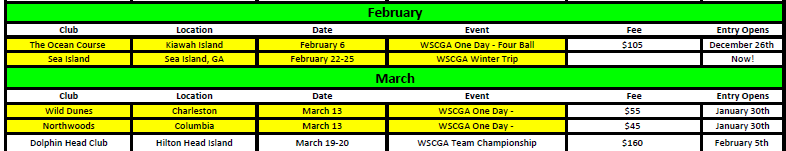 CAROLINAS GOLF ASSOCIATION  Sign up on line at www.carolinasgolf.org/WomenLadies Four-Ball(better ball of two). Entry fee $150/team and includes all golf fees, gross and net prizes and lunch. All events are flighted by Handicap Index.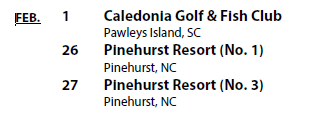 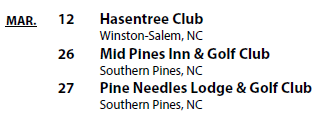 